Oddíl TJ Sokol Třebovice si vás dovoluje pozvat naZávod v KPMGTŘEBOVICKÝ ČERTÍKDatum:	1.4.2023Místo konání: Sportovní hala, Tyršova 1668/5A, HlučínStartovné:	250,- KčPřihlášky zasílejte do 18.3.2023 na adresu: mgtrebovice@seznam.czKategorie:    I. A kat. KPMG                               - povinná sestava se švihadlem,                                roč. nar. 2016                             volná sestava BN                       I. kat.  KPMG                                  - povinná sestava se švihadlem,	roč. nar. 2014-2015                     volná sestava BN                        II. kat.  KPMG                                - povinná sestava se švihadlem,	roč. nar. 2012-2014                     volná sestava BN                      III. kat.  KPMG                                - povinná sestava s míčem,	roč. nar. 2010-2012                      volná sestava s obručí                                   IV. kat.  KPMG                                 - povinná sestava s kuželi,	roč. nar. 2007-2010                      volná sestava se stuhou                      V. kat. Ženy  KPMG                          - 2 volné sestavy                             roč. nar. 2007 a starší                 s libovolným náčinímÚčast 1-2 kvalifikovaných rozhodčí je podmínkou startu závodnic!Hudební doprovod: hudby volných sestav ve formátu MP3 označené kategorií, jménem, oddílem a u kategorie Ženy i náčiním zaslat na e-mail: mgtrebovice@seznam.cz do 25.3.2023.Upřesňující informace a časový harmonogram budou rozeslány po uzávěrce přihlášek všem přihlášeným oddílům.      Výška stropu je 10 m, závodní plocha je 13x13 m, rozcvičovací plocha 13x13 m.V hale bude otevřen bufet.Prosím parkujte jen na místech k tomu určeným. Vyhnete se pozdějším komplikacím.Do haly na palubovku nebude mít nikdo přístup ve venkovní obuvi, prosíme všechny účastníky o přezutí!!!Těšíme se na Vaši účast                       	 Lucie Solaříková                                                                                              Oddíl MG TJ Sokol TřeboviceTŘEBOVICKÝ ČERTÍK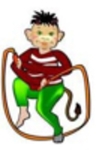 KOMBINOVANÝ PROGRAM1.4.2023PřihláškaSouhlas se zpracováním a evidencí osobních údajů podle zákona č. 101/2000 Sb.Souhlasím s tím, aby TJ Sokol Ostrava - Třebovice zpracovával a evidoval osobní údaje poskytnuté v souvislosti s pořádáním závodu v moderní gymnastice. Údaje je TJ Sokol Ostrava - Třebovice oprávněn zpracovávat a evidovat i po skončení závodu. Byli jsme poučeni o právech podle zákona 101/2000 Sb. zejména o svém právu tento souhlas kdykoliv odvolat, a to i bez udání důvodu.Beru na vědomí, že souhlas je udělen okamžikem odeslání přihlášky e-mailem na adresu pořádajícího oddílu. V	………………	dne	…………………	…………… ………………Za přihlášené uděluje souhlas odpovědný trenérOddíl:Oddíl:Kontakt:Kontakt:Trenér:Trenér:Rozhodčí:1.Rozhodčí:2.Kat.PříjmeníJménoRočník1234567891011121314151617181920